Snowflake Number SentencesLook at the snowflake numbers.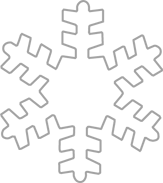 How many different number sentences can you make using these numbers?Remember about using the inverse operation.What is the highest number you can make?What is the lowest number?Are your answers odd or even?Can you use more than 2 numbers in a number sentence?Snowflake Number SentencesLook at the snowflake numbers.How many different number sentences can you make using these numbers?Remember about using the inverse operation.What is the highest number you can make?What is the lowest number?Are your answers odd or even?Can you use more than 2 numbers in a number sentence?Snowflake Number SentencesLook at the snowflake numbers.How many different number sentences can you make using these numbers?What is the highest number you can make?What is the lowest number?Are your answers odd or even?Snowflake Number SentencesLook at the snowflake numbers.How many different number sentences can you make using these numbers?What is the highest number you can make?What is the lowest number?Are your answers odd or even?